,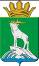 АДМИНИСТРАЦИЯ НИЖНЕСЕРГИНСКОГО МУНИЦИПАЛЬНОГО РАЙОНАПОСТАНОВЛЕНИЕот 06.09.2021                  	№  310г. Нижние Серги  Об утверждении административного регламента по предоставлению муниципальной услуги «Прием заявлений, постановка на учет и зачисление детей в образовательные организации, реализующие основную образовательную программу дошкольного образования    на территории Нижнесергинского муниципального района» В соответствии с Федеральным законом от 6 октября 2003 года N 131-ФЗ «Об общих принципах организации местного самоуправления в Российской Федерации», Федеральным законом от 27.07.2010 N 210-ФЗ «Об организации предоставления государственных и муниципальных услуг», постановлением администрации Нижнесергинского муниципального района от 27 февраля 2019 года № 69 «О разработке и утверждении административных регламентов осуществления муниципального контроля и административных регламентов предоставления муниципальных услуг», на основании Положения «Об Управлении образования администрации Нижнесергинского муниципального района», утвержденного решением  Думы Нижнесергинского муниципального района от 30.11.2017 № 15, руководствуясь Уставом Нижнесергинского муниципального района,ПОСТАНОВЛЯЮ:1. Утвердить административный регламент по предоставлению муниципальной услуги «Прием заявлений, постановка на учет и зачисление детей в образовательные организации, реализующие основную образовательную программу дошкольного образования на территории Нижнесергинского муниципального района» (прилагается).2. Постановление администрации Нижнесергинского муниципального района «Об утверждении административного регламента предоставления муниципальной услуги «Прием заявлений, постановка на учет и зачисление детей в образовательные организации, реализующие основную образовательную программу дошкольного образования на территории Нижнесергинского муниципального района» от 15.01.2021 № 6 признать утратившим силу.4. Обнародовать данное постановление путем полного размещения   текста в Нижнесергинской районной газете «Новое время» и через сеть «Интернет» на официальном сайте администрации Нижнесергинского муниципального района.         5. Контроль за исполнением настоящего постановления возложить на заместителя главы администрации Нижнесергинского муниципального района А.Н.Екенина.Глава  Нижнесергинскогомуниципального района    	                                                                  В.В.ЕремеевАдминистративный регламент предоставления муниципальной услуги«Прием заявлений, постановка на учет и зачисление детей в образовательные организации, реализующие основную образовательную программу дошкольного образования на территории Нижнесергинского муниципального района»
Глава 1. Общие положенияПредмет регулирования регламента1. Административный регламент предоставления муниципальной услуги «Прием заявлений, постановка на учет и зачисление детей в образовательные организации, реализующие основную образовательную программу дошкольного образования на территории Нижнесергинского муниципального района» (далее – регламент) устанавливает порядок и стандарт предоставления муниципальной услуги «Прием заявлений, постановка на учет и зачисление детей в образовательные организации, реализующие основную образовательную программу дошкольного образования на территории Нижнесергинского муниципального района» в Нижнесергинском муниципальном районе (далее – муниципальная услуга).2. Регламент устанавливает сроки и последовательность административных процедур администрацией Нижнесергинского муниципального района в лице Управления образования администрации Нижнесергинского муниципального района (далее – Управление образования), осуществляемых в ходе предоставления муниципальной услуги, порядок взаимодействия между должностными лицами, взаимодействия с заявителями.3. В настоящем регламенте используются следующие понятия:информационная система – информационная система доступности дошкольного образования Свердловской области, порядок формирования 
и ведения которой, в том числе порядок предоставления родителям (законным представителям) детей сведений из нее, утвержден постановлением Правительства Свердловской области от 24.12.2020 № 988-ПП «Об утверждении Порядка формирования и ведения информационной системы доступности дошкольного образования Свердловской области, в том числе порядка предоставления родителям (законным представителям) детей сведений из нее»;уполномоченный орган – орган муниципального образования, расположенного на территории Свердловской области, 
к полномочиям которого отнесено предоставление муниципальной услуги;ответственный исполнитель – должностное лицо уполномоченного органа, 
к чьим должностным обязанностям относится осуществление процесса предоставления муниципальной услуги в части уполномоченного органа;дошкольная организация –  муниципальная образовательная организация, реализующая образовательные программы дошкольного образования и (или) осуществляющая присмотр и уход за детьми, 
а также иная организация, в том числе индивидуальный предприниматель, реализующая образовательные программы дошкольного образования 
и (или) осуществляющая присмотр и уход за детьми, в рамках заключенных соглашений, в том числе   муниципально-частном партнерстве;документ о направлении – документ на бумажном носителе 
и (или) в электронной форме о предоставлении места в дошкольной организации, утвержденный уполномоченным органом;заявитель – родитель или иной законный представитель ребенка, направивший в уполномоченный орган заявление для направления в дошкольную организацию или направивший в дошкольную организацию заявление о приеме;Круг заявителей4. В качестве заявителей, которым предоставляется муниципальная услуга, выступают граждане Российской Федерации, лица без гражданства и иностранные граждане, на которых в соответствии с законодательством возложена обязанность по воспитанию детей в возрасте от рождения до 7 лет. При этом ребенок должен являться гражданином Российской Федерации и проживать на территории муниципального образования, расположенного на территории Свердловской области (далее – муниципальное образование), либо являться иностранным гражданином и временно проживать на территории муниципального образования.5. Получателями муниципальной услуги являются дети в возрасте до семи лет.Требования к порядку информирования о предоставлении муниципальной услуги6. Информирование заявителей о порядке предоставления муниципальной услуги осуществляется непосредственно муниципальными служащими, сотрудниками уполномоченного органа при личном приеме и по телефону, а также через государственное бюджетное учреждение Свердловской области «Многофункциональный центр предоставления государственных 
и муниципальных услуг» и его филиалы (далее – ГБУ СО «МФЦ»).Письменный ответ дается на письменное обращение заявителя.7. Информация о местонахождении, графиках (режиме) работы, номерах контактных телефонов, адресах электронной почты и официальных сайтов Управления образования, информация о порядке предоставления муниципальной услуги и услуг, которые являются необходимыми и обязательными для предоставления муниципальной услуги, размещена 
в федеральной государственной информационной системе «Единый портал государственных и муниципальных услуг (функций)» (далее – Единый портал) по адресу https://www.gosuslugi.ru/, АИС «Е-услуги. Образование» по адресу https://edu.egov66.ru/на официальном сайте Управления образования администрации Нижнесергинского муниципального района https://nsergi16.profiedu.ru/, на официальных сайтах в сети Интернет и информационных стендах уполномоченного органа, а также предоставляется непосредственно муниципальными служащими, сотрудниками уполномоченного органа при личном приеме, а также по телефону.Письменные обращения заявителя (в том числе переданные при помощи факсимильной и электронной почты) о предоставлении информации рассматриваются должностными лицами уполномоченного органа в течение тридцати дней со дня регистрации обращения.Днем регистрации обращения является день его поступления 
в уполномоченный орган.Информация о месте нахождения, графиках (режиме) работы, номерах контактных телефонов ГБУ СО «МФЦ», о порядке предоставления муниципальной услуги и услуг, которые являются необходимыми и обязательными для предоставления муниципальной услуги, размещена на официальном сайте ГБУ СО «МФЦ» в сети Интернет по адресу: https://mfc66.ru/, а также предоставляется непосредственно работниками ГБУ СО «МФЦ» при личном приеме, а также по телефону.8. Основными требованиями к информированию заявителей о порядке предоставления муниципальной услуги и услуг, которые являются необходимыми и обязательными для предоставления муниципальной услуги, являются достоверность предоставляемой информации, четкость в изложении информации, полнота информирования.9. При общении с заявителями (по телефону или лично) муниципальные служащие Управления образованиядолжны корректно и внимательно относиться к заявителям, не унижая их чести 
и достоинства. Устное информирование о порядке предоставления муниципальной услуги должно проводиться с использованием официально-делового стиля речи.Глава 2. Стандарт предоставления муниципальной услугиНаименование муниципальной услуги10. Наименование муниципальной услуги – «Прием заявлений, постановка на учет и зачисление детей в образовательные организации, реализующие основную образовательную программу дошкольного образования на территории Нижнесергинского муниципального района». Наименование органов и организации, обращение в которыенеобходимо для предоставления муниципальной услуги11. Муниципальная услуга предоставляется Управлением образования в части информирования о предоставлении муниципальной услуги, приема документов от заявителей, постановки детей 
на учет, ведения учета, направления в дошкольные организации списков детей 
и путевок на зачисление в дошкольные организации для дальнейшего оповещения родителей (законных представителей) и зачисления детей, а также предоставления родителям (законным представителям) детей сведений из информационной системы.12. В Нижнесергинском муниципальном районе предоставление муниципальной услуги осуществляется на основании Положения об Управлении образования администрации Нижнесергинского муниципального района, утвержденного решением Думы Нижнесергинского муниципального района от 30.11.2017 № 15. 13. Предоставление муниципальной услуги в части приема документов 
о постановке на учет для зачисления (перевода) в дошкольную организацию 
и комплектования дошкольных организаций, предоставления заявителям сведений из информационной системы осуществляет уполномоченный орган.14. Для зачисления ребенка в конкретную дошкольную организацию заявитель обращается непосредственно в дошкольную организацию, в которую получено направление.15. При предоставлении муниципальной услуги в качестве источников получения документов, необходимых для предоставления муниципальной услуги, могут принимать участие в рамках межведомственного информационного взаимодействия: территориальные подразделения Управления по вопросам миграции Главного управления Министерства внутренних дел Российской Федерации по Свердловской области, Министерства социальной политики Свердловской области.16. Запрещается требовать от заявителя осуществления действий, в том числе согласований, необходимых для получения муниципальной услуги и связанных 
с обращением в иные органы местного самоуправления и организации, 
за исключением получения услуг и получения документов и информации, предоставляемых в результате предоставления таких услуг, включенных 
в перечень услуг, которые являются необходимыми и обязательными 
для предоставления муниципальных услуг.Описание результата предоставления муниципальной услуги17. Результатом предоставления муниципальной услуги является зачисление в дошкольные организации или мотивированный отказ в предоставлении муниципальной услуги.Срок предоставления муниципальной услуги, срок приостановления предоставления муниципальной услуги в случае, если возможность приостановления предусмотрена законодательством Российской Федерации и законодательством Свердловской области, срок выдачи (направления) документов, являющихся результатом предоставления муниципальной услуги18. Срок предоставления муниципальной услуги:1) прием заявлений о постановке детей на учет осуществляется в течение всего года;2) рассмотрение заявления и предоставленных документов о постановке 
на учет осуществляется в течение трех рабочих дней с момента обращения;3) направление детей для зачисления в дошкольные организации осуществляется в течение всего года при наличии свободных мест;4) зачисление детей в дошкольные организации осуществляется в течение трех рабочих дней после заключения с заявителем договора об образовании.Нормативные правовые акты, регулирующие предоставление муниципальной услуги19. Перечень нормативных правовых актов, регулирующих предоставление муниципальной услуги, с указанием их реквизитов и источников официального опубликования размещен на официальном сайте Управления образования в сети «Интернет» по адресу: https://nsergi16.profiedu.ru/ и на Едином портале https://www.gosuslugi.ru/, а также на информационных стендах.Уполномоченный орган обеспечивает размещение и актуализацию перечня указанных нормативных правовых актов на официальном сайте https://nsergi16.profiedu.ru/ в сети «Интернет» и на Едином портале.Исчерпывающий перечень документов, необходимых в соответствии с законодательством Российской Федерации и законодательством Свердловской области для предоставления муниципальной услуги, и услуг, которые являются необходимыми и обязательными для предоставления муниципальной услуги, подлежащих представлению заявителем, способы их получения заявителем, в том числе в электронной форме, порядок их представления20. Для постановки ребенка на учет:1) заявление заявителя о предоставлении места ребенку в дошкольной организации (в соответствии с макетом интерактивной формы «Заявление 
для направления», установленным в технических требованиях к информационному взаимодействию и (или) интеграции региональных информационных систем, указанных в части 14 статьи 98 Федерального закона «Об образовании 
в Российской Федерации», с формой-концентратором федеральной государственной информационной системы «Единый портал государственных 
и муниципальных услуг (функций)» «Прием заявлений, постановка на учет 
и зачисление детей в образовательные учреждения, реализующие основную образовательную программу дошкольного образования», утвержденных министерством цифрового развития, связи и массовых коммуникаций Российской Федерации 07.12.2020 (далее – технические требования), по форме, предоставленной в приложении № 1 к настоящему регламенту);2) копия документа, удостоверяющего личность заявителя;3) копия свидетельства о рождении ребенка;4) в случае, если заявитель не является родителем ребенка, доверенность 
на представление интересов родителей ребенка, оформленную в соответствии 
с законодательством Российской Федерации.21. Для зачисления ребенка в дошкольную организацию:1) заявление заявителя (в соответствии с макетом интерактивной формы заявления на зачисление в дошкольную организацию, установленным техническими требованиями, приложение № 2 к настоящему административному регламенту;2) копия документа, удостоверяющего личность заявителя;3) копия свидетельства о рождении ребенка; 4) направление, выданное комиссией по комплектованию дошкольных организаций;5) в случае, если заявитель не является родителем ребенка, доверенность 
на представление интересов родителей ребенка, оформленную в соответствии 
с законодательством Российской Федерации.22. Иностранные граждане и лица без гражданства все документы представляют на русском языке или вместе с заверенным в установленном порядке переводом на русский язык.23. Документы, представленные в копиях, представляются вместе 
с оригиналами. Копии документов после проверки их соответствию оригиналу заверяются лицом, принимающим документы, оригиналы документов возвращаются гражданину. В случае представления гражданином нотариально заверенных копий представление оригиналов документов не требуется.24. Документы, предусмотренные пунктом 20 и 21 настоящего регламента, могут быть поданы заявителем в уполномоченный орган (дошкольную организацию) лично, либо через операторов почтовой связи, либо через Единый портал, либо через ГБУ СО «МФЦ».25. При подписании заявления и электронного образа каждого документа заявитель вправе использовать простую электронную подпись в случае, предусмотренном пунктом 2 (1) правил определения видов электронной подписи, использование которых допускается при обращении за получением государственных и муниципальных услуг, утвержденных Постановлением Правительства Российской Федерации от 25.06.2012 № 634 «О видах электронной подписи, использование которых допускается при обращении за получением государственных и муниципальных услуг».Исчерпывающий перечень документов, необходимых в соответствии с законодательством Российской Федерации и законодательством Свердловской области для предоставления муниципальной услуги, которые находятся в распоряжении государственных органов, органов местного самоуправления и иных органов, участвующих в предоставлении муниципальных услуг, и которые заявитель вправе представить, а также способы их получения заявителями, в том числе в электронной форме, порядок их представления 26. Для постановки ребенка на учет:1) копия документа, подтверждающего место жительства ребенка или места пребывания на территории Нижнесергинского муниципального района;2) документ, подтверждающий право (льготу) родителей (законных представителей) на внеочередное или первоочередное предоставление места 
в дошкольной организации в соответствии с действующим федеральным 
и региональным законодательством (при наличии);3) справка врачебной комиссии для постановки на учет в группы оздоровительной направленности (при наличии);4) заключение психолого-медико-педагогической комиссии для постановки на учет в группы компенсирующей и комбинированной направленности 
(для детей с ограниченными возможностями здоровья) (при наличии);27. Для зачисления ребенка в дошкольную организацию:1) копия документа, подтверждающего место жительства ребенка или места пребывания на территории Нижнесергинского муниципального района;2) документ, подтверждающий право заявителя на пребывание в Российской Федерации, для заявителей, являющихся иностранными гражданами или лицами без гражданства;3) медицинское заключение для впервые поступающих в дошкольные организации или медицинская карта воспитанника по форме № 026/у-2000 
(для поступающих переводом из одной дошкольной организации в другую);4) рекомендации психолого-медико-педагогической комиссии (для детей 
с ограниченными возможностями здоровья).28. Заявитель вправе представить документы (сведения), указанные 
в пунктах 26 и 27, по собственной инициативе.29. Непредставление заявителем документов, которые он вправе представить по собственной инициативе, не является основанием для отказа заявителю 
в предоставлении муниципальной услуги.Указание на запрет требовать от заявителяпредставления документов (информации) или осуществления действий30. Запрещается требовать от заявителя:1) представления документов (информации) или осуществления действий, представление или осуществление которых не предусмотрено нормативными правовыми актами, регулирующими отношения, возникающие в связи 
с предоставлением муниципальной услуги;2) предоставления на бумажном носителе документов и информации, электронные образы которых ранее были заверены в соответствии с пунктом 7.2 части 1 статьи 16 Федерального закона от 27 июля 2010 года № 210-ФЗ «Об организации предоставления государственных и муниципальных услуг» (далее – Федеральный закон № 210-ФЗ), за исключением случаев, если нанесение отметок на такие документы либо их изъятие является необходимым условием предоставления муниципальной услуги, и иных случаев, установленных федеральными законами;3) представления документов и информации, которые в соответствии с нормативными правовыми актами Российской Федерации, нормативными правовыми актами Правительства Свердловской области и муниципальными правовыми актами находятся в распоряжении  органов местного самоуправления и подведомственных органам местного самоуправления организаций, участвующих в предоставлении муниципальных услуг, за исключением документов, указанных в части 6 статьи 7 Федерального закона № 210-ФЗ;4) представления документов и информации, отсутствие и (или) недостоверность которых не указывались при первоначальном отказе в приеме документов, необходимых для предоставления муниципальной услуги, либо 
в предоставлении муниципальной услуги, за исключением следующих случаев:изменение требований нормативных правовых актов, касающихся предоставления  муниципальной услуги, после первоначальной подачи заявления о предоставлении муниципальной услуги;наличие ошибок в заявлении о предоставлении муниципальной услуги 
и документах, поданных заявителем после первоначального отказа в приеме документов, необходимых для предоставления муниципальной услуги, либо 
в предоставлении муниципальной услуги и не включенных в представленный ранее комплект документов;истечение срока действия документов или изменение информации после первоначального отказа в приеме документов, необходимых для предоставления муниципальной услуги, либо в предоставлении муниципальной услуги;выявление документально подтвержденного факта (признаков) ошибочного или противоправного действия (бездействия) ответственного исполнителя, работника многофункционального центра при первоначальном отказе в приеме документов, необходимых для предоставления муниципальной услуги. В данном случае в письменном виде за подписью руководителя уполномоченного органа, руководителя многофункционального центра при первоначальном отказе в приеме документов, необходимых для предоставления муниципальной услуги, уведомляется заявитель, а также приносятся извинения за доставленные неудобства.31. При предоставлении муниципальной услуги в электронной форме 
с использованием Единого портала запрещается:1) отказывать в приеме документов, необходимых для предоставления муниципальной услуги, в случае, если документы, необходимые 
для предоставления муниципальной услуги, поданы в соответствии с информацией о сроках и порядке предоставления муниципальной услуги, опубликованной 
на Едином портале либо на официальном сайте Управления образования;2) отказывать в предоставлении муниципальной услуги в случае, если документы, необходимые для предоставления муниципальной услуги, поданы 
в соответствии с информацией о сроках и порядке предоставления муниципальной услуги, опубликованной на Едином портале либо на официальном сайте Управления образования.Исчерпывающий перечень оснований для отказа в приеме документов, необходимых для предоставления муниципальной услуги32. Оснований для отказа в приеме документов, необходимых 
для предоставления муниципальной услуги, не предусмотрено.Исчерпывающий перечень оснований для приостановленияили отказа в предоставлении муниципальной услуги33. Основания для приостановления предоставления муниципальной услуги отсутствуют.34. Исчерпывающий перечень оснований для отказа в предоставлении муниципальной услуги:1) наличие информации о ребенке в информационной системе;2) ребенок не проживает на территории Нижнесергинского муниципального района;3) обнаружение обстоятельств, опровергающих достоверность представленных (представленной) заявителем документов (информации); 4) документы (информация) заявителем не представлены (представлена) 
в установленный срок;5) достижение ребенком ко дню зачисления в дошкольную организацию возраста старше 7 лет (исключение – зачисление на основании заключения психолого-медико-психологической комиссии (ПМПК));6) отсутствует документ о направлении или имеется документ о направлении в другую дошкольную организацию.Перечень услуг, которые являются необходимыми и обязательными 
для предоставления муниципальной услуги, в том числе сведения 
о документе (документах), выдаваемом (выдаваемых) организациями, участвующими в предоставлении муниципальной услуги35. Услуги, которые являются необходимыми и обязательными 
для предоставления муниципальной услуги, в том числе сведения о документе (документах), выдаваемом (выдаваемых) организациями, участвующими 
в предоставлении муниципальной услуги, отсутствуют.Порядок, размер и основания взимания государственной пошлины или иной платы, взимаемой за предоставление муниципальной услуги36. Муниципальная услуга предоставляется без взимания государственной пошлины или иной платы.Порядок, размер и основания взимания платы за предоставление услуг, которые являются необходимыми и обязательными для предоставления муниципальной услуги, включая информацию о методике расчета размера такой платы37. Услуги, которые являются необходимыми и обязательными 
для предоставления муниципальной услуги, законодательством Российской Федерации не предусмотрены.Максимальный срок ожидания в очереди при подаче запроса 
о предоставлении муниципальной услуги, услуги, предоставляемой организацией, участвующей в предоставлении муниципальной услуги, 
и при получении результата предоставления таких услуг38. Максимальный срок ожидания в очереди при подаче запроса 
о предоставлении муниципальной услуги и при получении результата муниципальной услуги не может превышать 15 минут.39. При обращении заявителя в ГБУ СО «МФЦ» срок ожидания в очереди при подаче запроса о предоставлении муниципальной услуги и при получении результата муниципальной услуги также не должен превышать 15 минут.Срок и порядок регистрации запроса заявителя о предоставлении муниципальной услуги и услуги, предоставляемой организацией, участвующей в предоставлении муниципальной услуги, в том числе 
в электронной форме40. Регистрация документов, необходимых для предоставления муниципальной услуги, указанных в пункте 20 настоящего регламента, осуществляется в день их поступления в Управление образования при обращении лично.41. В случае если документы, необходимые для предоставления муниципальной услуги, поданы в электронной форме, Управление образования не позднее рабочего дня, следующего 
за днем подачи заявления, направляет заявителю электронное уведомление 
о принятии либо об отказе в принятии документов.Регистрация документов, необходимых для предоставления муниципальной услуги, направленных в форме электронных документов, при отсутствии оснований для отказа в приеме запроса и иных документов, необходимых 
для предоставления муниципальной услуги, осуществляется не позднее рабочего дня, следующего за днем подачи документов, необходимых для предоставления муниципальной услуги, в Управление образования.42. Регистрация документов, необходимых для предоставления муниципальной услуги, осуществляется в порядке, предусмотренном в разделе 3 настоящего регламента.Требования к помещениям, в которых предоставляется муниципальная услуга, к залу ожидания, местам для заполнения запросов о предоставлении муниципальной услуги, информационным стендам с образцами их заполнения и перечнем документов, необходимых для предоставления каждой муниципальной услуги, размещению и оформлению визуальной, текстовой и мультимедийной информации о порядке предоставления такой услуги, в том числе к обеспечению доступности для инвалидов указанных объектов в соответствии с законодательством Российской Федерации 
и законодательством Свердловской области о социальной защите инвалидов43. В помещениях, в которых предоставляется муниципальная услуга, обеспечиваются:1) соответствие санитарно-эпидемиологическим правилам и нормативам, правилам противопожарной безопасности; 2) создание инвалидам следующих условий доступности объектов 
в соответствии с требованиями, установленными законодательными и иными нормативными правовыми актами (указать при наличии):возможность беспрепятственного входа в объекты и выхода из них;возможность самостоятельного передвижения по территории объекта в целях доступа к месту предоставления муниципальной услуги, в том числе с помощью работников объекта, предоставляющих муниципальные услуги, ассистивных
и вспомогательных технологий, а также сменного кресла-коляски;3) помещения должны иметь места для ожидания, информирования, приема заявителей.Места ожидания обеспечиваются стульями, кресельными секциями, скамьями (банкетками);4) помещения должны иметь туалет со свободным доступом к нему 
в рабочее время;5) места информирования, предназначенные для ознакомления граждан 
с информационными материалами, оборудуются:информационными стендами или информационными электронными терминалами;столами (стойками) с канцелярскими принадлежностями для оформления документов, стульями.На информационных стендах в помещениях, предназначенных для приема граждан, размещается информация, указанная в пункте 10 регламента, в том числе:извлечения из законодательных и иных нормативных правовых актов, содержащих нормы, регулирующие деятельность по предоставлению муниципальной услуги;полный текст регламента с приложениями;перечень документов, необходимых для предоставления муниципальной услуги;образцы оформления документов, необходимых для предоставления муниципальной услуги;место нахождения, график (режим) работы, номера контактных телефонов, адреса электронной почты и официальных сайтов уполномоченного органа, дошкольных организаций, которые могут быть использованы заявителем 
для получения необходимой информации.44. В помещениях ГБУ СО «МФЦ» на информационных стендах размещается информация, предусмотренная постановлением Правительства Российской Федерации от 22.12.2012 № 1376 «Об утверждении Правил организации деятельности многофункциональных центров предоставления государственных и муниципальных услуг».45. Оформление визуальной, текстовой и мультимедийной информации 
о порядке предоставления муниципальной услуги должно соответствовать оптимальному зрительному и слуховому восприятию этой информации заявителями, в том числе заявителями с ограниченными возможностями здоровья.Показатели доступности и качества муниципальной услуги, в том числе: количество взаимодействий заявителя с должностными лицами 
при предоставлении муниципальной услуги и их продолжительность; возможность получения информации о ходе предоставления муниципальной услуги, в том числе с использованием информационно-коммуникационных технологий; возможность либо невозможность получения муниципальной услуги в ГБУ СО «МФЦ», в том числе в полном объеме, а также посредством запроса о предоставлении нескольких государственных и (или) муниципальных услуг, предусмотренного статьей 15.1 Федерального закона № 210-ФЗ; возможность либо невозможность подачи запроса, документов, информации, необходимых для получения муниципальной услуги, а также получение результатов предоставления такой услуги в пределах территории Свердловской области в любом территориальном подразделении органа, предоставляющего муниципальную услугу, по выбору заявителя (экстерриториальный принцип) независимо 
от его места жительства или места пребывания (для физических лиц, в том числе индивидуальных предпринимателей) либо места нахождения 
(для юридических лиц); возможность подачи запроса, документов, информации, необходимых для получения муниципальной услуги, а также получения результатов предоставления такой услуги в пределах территории Свердловской области в любом филиале ГБУ СО «МФЦ» по выбору заявителя (экстерриториальный принцип) независимо от его места жительства или места пребывания (для физических лиц, в том числе индивидуальных предпринимателей) либо места нахождения 
(для юридических лиц)46. Показателями доступности и качествапредоставления муниципальной услуги являются:1) возможность получения информации о ходе предоставления муниципальной услуги, в том числе с использованием информационно-телекоммуникационных технологий;2) возможность получения муниципальной услуги в электронном виде 
с использованием Единого портала;3) возможность получения муниципальной услуги в ГБУ СО «МФЦ» (в том числе в полном объеме);4) возможность подачи документов, информации, необходимых 
для получения муниципальной услуги, а также получения результатов предоставления такой услуги в пределах территории Свердловской области 
в любом филиале ГБУ СО «МФЦ» по выбору заявителя (экстерриториальный принцип) независимо от его места жительства или места пребывания 
(для физических лиц, в том числе индивидуальных предпринимателей) либо места нахождения (для юридических лиц) (при наличии технической возможности информационного обмена в электронной форме в части направления документов заявителя и направления результатов предоставления услуги обеспечения между ГБУ СО «МФЦ» и уполномоченным органом);5) возможность получения муниципальной услуги посредством запроса 
о предоставлении нескольких муниципальных услуг 
в ГБУ СО «МФЦ»;6) возможность получения муниципальной услуги в любом территориальном подразделении уполномоченного органа по выбору заявителя не предусмотрена ввиду отсутствия таких территориальных подразделений.47. При предоставлении муниципальной услуги взаимодействие заявителя 
с должностными лицами Управления образования осуществляется не более 3 раз в следующих случаях: при обращении заявителя за консультацией;при приеме заявления и документов;при получении результата предоставления муниципальной услуги.В каждом случае время, затраченное заявителем при взаимодействиях 
с должностными лицами при предоставлении муниципальной услуги, не должно превышать 15 минут.Иные требования, в том числе учитывающие особенности предоставления муниципальной услуги в ГБУ СО «МФЦ», особенности предоставления муниципальной услуги по экстерриториальному принципу 
и особенности предоставления муниципальной услуги в электронной форме48. При обращении заявителя за предоставлением муниципальной услуги в ГБУ СО «МФЦ» работник ГБУ СО «МФЦ» осуществляет действия, предусмотренные регламентом и соглашением о взаимодействии, заключенным между ГБУ СО «МФЦ» и Управлением образования.ГБУ СО «МФЦ» обеспечивает передачу принятых от заявителя заявления 
и документов (информации), необходимых (необходимой) для предоставления муниципальной услуги, в Управление образования в порядке и сроки, установленные соглашением о взаимодействии, но не позднее следующего рабочего дня после принятия заявления.49. Особенности предоставления муниципальной услуги в электронном виде.При обращении заявителя за предоставлением муниципальной услуги 
в электронной форме посредством Единого портала заявление и электронный образ каждого документа должны быть подписаны простой электронной подписью.Для обработки персональных данных при регистрации субъекта персональных данных на Едином портале получение согласия заявителя 
в соответствии с требованиями статьи 6 Федерального закона от 27 июля 2006 года № 152-ФЗ «О персональных данных» не требуется. 50. Заявитель имеет право подачи запроса, документов, информации, необходимых для получения муниципальной услуги, а также получения результатов предоставления такой услуги в пределах территории Свердловской области в любом филиале ГБУ СО «МФЦ» по выбору заявителя (экстерриториальный принцип) независимо от его места жительства или места пребывания (для физических лиц, в том числе индивидуальных предпринимателей) либо места нахождения (для юридических лиц) (при наличии технической возможности информационного обмена в электронной форме в части направления документов заявителя и направления результатов предоставления услуги обеспечения между ГБУ СО «МФЦ» и уполномоченным органом). При этом заявителю необходимо иметь при себе заявление и документы, необходимые 
для предоставления муниципальной услуги, указанные в пункте 20 настоящего регламента.Глава 3. Состав, последовательность и сроки выполнения административных процедур (действий), требования к порядку их выполнения, в том числе особенности выполнения административных процедур (действий) в электронной форме, а также особенности выполнения административных процедур (действий) в ГБУ СО «МФЦ»Исчерпывающий перечень административных процедур (действий)51. При предоставлении муниципальной услуги осуществляются следующие административные процедуры (действия):1) постановка ребенка на учет для его зачисления в дошкольную организацию;2) формирование и направление межведомственных запросов в органы, участвующие в предоставлении услуги;3) комплектование дошкольных организаций на новый учебный год;4) зачисление ребенка в дошкольную организацию;5) предоставление заявителям сведений из информационной системы;6) смена дошкольной организации.Постановка ребенка на учет для его зачисления в дошкольную организацию52. Основанием для начала административной процедуры является поступление в уполномоченный орган заявления о предоставлении места ребенку в дошкольной организации (далее в настоящем подразделе – заявление).Заявление и прилагаемые к нему в соответствии с пунктом 20 настоящего регламента документы (дополнительно могут быть представлены по инициативе заявителя документы в соответствии с пунктом 26 настоящего регламента) принимаются уполномоченным органом по описи.Копия описи с отметкой о дате поступления заявления и прилагаемых к нему документов в день поступления вручается заявителю или направляется ему заказным почтовым отправлением с уведомлением о вручении.В случае, если в заявлении заявитель указал просьбу о направлении ему 
в электронной форме информации по вопросам постановки ребенка на учет для его зачисления в дошкольную организацию, указанная копия описи направляется ему в форме электронного документа, подписанного усиленной квалифицированной электронной подписью уполномоченного органа, способом, обеспечивающим подтверждение получения заявителем такой копии и подтверждение доставки указанного документа, в том числе посредством официального сайта уполномоченного органа, Единого портала.Заявление о предоставлении услуги и прилагаемые к нему документы, поступившие от заявителя в уполномоченный орган непосредственно или направленные в уполномоченный орган заказным почтовым отправлением 
с уведомлением о вручении, регистрируются в день поступления, а направленные в электронной форме или через ГБУ «МФЦ» – не позднее рабочего дня, следующего за днем поступления в уполномоченный орган заявления 
о предоставлении услуги и прилагаемых к нему документов.Ответственный исполнитель осуществляет проверку поступившего заявления на правильность оформления и полноту прилагаемых к нему документов, а также на наличие оснований для отказа в предоставлении услуги, предусмотренных пунктом 34 настоящего регламента.В случае, если заявление оформлено надлежащим образом и прилагаемые 
к нему документы представлены в полном объеме, ответственный исполнитель вносит данные заявления в информационную систему и готовит проект уведомления о принятии заявления к рассмотрению.Уведомление о принятии заявления к рассмотрению подписывается уполномоченным должностным лицом и в срок, не превышающий трех рабочих дней со дня поступления заявления и прилагаемых к нему документов, направляется заявителю способом, указанным в заявлении, в том числе в форме электронного документа, подписанного усиленной квалифицированной электронной подписью уполномоченного органа, способом, обеспечивающим подтверждение получения заявителем данного уведомления и подтверждение доставки уведомления, в том числе посредством официального сайта уполномоченного органа, Единого портала.При необходимости подтверждения данных заявления заявителю направляется соответствующее уведомление о подтверждении данных заявления 
с указанием перечня документов, необходимых для представления, а также места и сроков представления этих документов.В случае предоставления заявителем документов для подтверждения данных заявления в соответствии с требованиями, установленными в уведомлении 
о подтверждении данных заявления, заявителю направляется уведомление 
о принятии заявления к рассмотрению.В случае наличия оснований для отказа в предоставлении государственной услуги, предусмотренных пунктом 34 настоящего регламента заявителю направляется уведомление об отказе в предоставлении услуги.Уведомление об отказе в предоставлении услуги подписывается уполномоченным должностным лицом и в срок, не превышающий трех рабочих дней со дня поступления заявления и прилагаемых к нему документов, направляется заявителю способом, указанным в заявлении, в том числе в форме электронного документа, подписанного усиленной квалифицированной электронной подписью уполномоченного органа, способом, обеспечивающим подтверждение получения заявителем данного уведомления и подтверждение доставки уведомления, в том числе посредством официального сайта уполномоченного органа, Единого портала.После внесения данных заявления в информационную систему заявителю направляется уведомление о рассмотрении заявления с указанием индивидуального номера заявления и даты получения направления в дошкольную организацию.Уведомление о рассмотрении заявления подписывается уполномоченным должностным лицом и в срок, не превышающий трех рабочих дней со дня внесения данных в информационную систему, направляется заявителю способом, указанным в заявлении, в том числе в форме электронного документа, подписанного усиленной квалифицированной электронной подписью уполномоченного органа, способом, обеспечивающим подтверждение получения заявителем данного уведомления и подтверждение доставки уведомления, в том числе посредством официального сайта уполномоченного органа, Единого портала.Заявитель имеет право внести следующие изменения в заявление 
с сохранением даты постановки ребенка на учет:изменить ранее выбранные дошкольные организации;изменить сведения о внеочередном или первоочередном праве зачисления (приема) в дошкольную организацию;изменить данные о ребенке и о заявителе (смена фамилии, имени, отчества, адреса).Для внесения изменений в заявление заявитель может обратиться 
непосредственно в уполномоченный орган с соответствующим заявлением или посредствам Единого портала.53. Критериями принятия решения по административной процедуре является наличие или отсутствие оснований для отказа в принятии заявления и прилагаемых к нему документов к рассмотрению.54. Результатом административной процедуры является постановка ребенка на учет для его зачисления в дошкольную организацию или решение об отказе 
в предоставлении услуги.55. Способом фиксации результата административной процедуры является направление уведомления о рассмотрении заявления с присвоением заявлению индивидуального номера либо об отказе в предоставлении услуги.Формирование и направление межведомственных запросов в органы (организации), участвующие в предоставлении муниципальной услуги56. Основанием для начала административной процедуры является принятие заявления о предоставлении услуги и прилагаемых к нему документов 
к рассмотрению.Направление межведомственных запросов допускается только с целью предоставления услуги.Межведомственное электронное взаимодействие осуществляется 
с органами (организациями) в целях получения сведений, указанных в пунктах 26 и 27 настоящего регламента.Межведомственное электронное взаимодействие в целях получения сведений в электронной форме осуществляется при наличии технической возможности.Формирование и направление межведомственных запросов осуществляется должностным лицом уполномоченного органа, уполномоченным на формирование и направление межведомственных запросов, в соответствии с требованиями статьи 7.2 Федерального закона N 210-ФЗ, в форме электронного документа путем заполнения электронных форм межведомственного запроса.В случае если техническая возможность направления запросов и получения информации с использованием единой системы межведомственного электронного взаимодействия отсутствует, запросы направляются на бумажном носителе.Максимальный срок для направления межведомственных запросов составляет 5 рабочих дней со дня принятия заявления о предоставлении государственной услуги и прилагаемых к нему документов к рассмотрению.Направление повторного межведомственного запроса с использованием единой системы межведомственного электронного взаимодействия не допускается.Непредставление либо несвоевременное представление органом (организацией), в который направлены межведомственные запросы, ответа 
не может являться основанием для отказа в предоставлении услуги.57. Критерием принятия решения по административной процедуре является принятие заявления о предоставлении услуги и прилагаемых к нему документов 
к рассмотрению.58. Результатом административной процедуры является получение в рамках межведомственного взаимодействия информации (ответов), необходимой 
для предоставления услуги, либо непоступление информации (ответов) 
в установленные сроки.59. Способом фиксации результата административной процедуры является регистрация документов, поступивших в уполномоченный орган, содержащих запрошенную информацию.Комплектование дошкольных организаций на новый учебный год60. Основанием для начала административной процедуры является наступление срока комплектования.В срок до 20 февраля текущего года дошкольные организации предоставляют в уполномоченный орган информацию о количестве свободных мест в группах, 
в соответствии с каждой возрастной категорией детей в очередном учебном году.Формирование списка детей осуществляется отдельно по каждой возрастной группе, начиная с даты рождения детей от 1 сентября по август следующего календарного года, и производится в следующей последовательности:дети, имеющие внеочередное право на зачисление в дошкольную организацию;дети, имеющие первоочередное право на зачисление в дошкольную организацию;дети, имеющие преимущественное право на зачисление в дошкольную организацию;дети, зачисляемые в дошкольную организацию в соответствии 
с очередностью, определенной по дате постановки ребенка на учет. Списки детей для зачисления в дошкольную организацию в обязательном порядке должны содержать идентификатор заявления, указание возрастной категории группы, указание наличия внеочередного, первоочередного 
или преимущественного права для приема, номер дошкольной организации, 
в которую зачисляется ребенок, режим пребывания ребенка в группе, направленность группы.Комплектование дошкольных организаций детьми производится автоматически путем совершения соответствующих действий в информационной системе в течение года.Распределение мест в дошкольных организациях осуществляется в порядке очередности с учетом наличия свободных мест в соответствующей дошкольной организации (указанном заявителем), возраста ребенка, права на первоочередное, внеочередное или преимущественное предоставление места в дошкольной организации в соответствии с действующим законодательством Российской Федерации.В срок до 31 марта текущего года ответственный исполнитель направляет сформированные списки детей, которым предоставляются свободные места 
в дошкольных организациях, в соответствующие дошкольные организации.61. Критерием принятия решения по административной процедуре является наличие свободных мест в дошкольных организациях.62. Результатом административной процедуры является формирование списков детей, которым предоставляются направления для зачисления 
в дошкольные организации.63. Способом фиксации результата является направление заявителю уведомления о направлении в дошкольную организацию с указанием дальнейших действий для зачисления ребенка в дошкольную организацию.Зачисление ребенка в дошкольную организацию64. Основанием для начала административной процедуры является передача списков детей, которым направлены уведомления о зачислении в дошкольную организацию.Списки детей, которым направлены уведомления о зачислении 
в дошкольную организацию, направляются ответственным исполнителем 
в каждую дошкольную организацию, начиная с 1 апреля текущего учебного года, а в случае доукомплектования групп на следующий день после утверждения списков руководителем уполномоченного органа.Руководители дошкольных организаций на основании полученных списков детей для зачисления осуществляют индивидуальное оповещение родителей (законных представителей) о предоставлении места в дошкольной организации 
их ребенку по телефонам, указанным в заявлении, либо тем способом, который указан в заявлении в случае отсутствия телефонной связи в течение 10 рабочих дней.Заявитель также может получить информацию о предоставлении места ребенку в дошкольной организации непосредственно при обращении 
в уполномоченный орган по индивидуальному номеру заявления.Для зачисления в дошкольную организацию заявитель представляет документы, указанные в пункте 21, а также вправе предоставить документы, указанные в пункте 27 настоящего регламента, в соответствии с информацией, указанной в уведомлении о направлении в дошкольную организацию.Руководитель дошкольной организации осуществляет проверку комплектности (достаточности) представленных заявителем документов, а также проверку полноты и достоверности, содержащейся в документах информации.Договор заключается в случае представления полного комплекта документов заявителем. Руководитель дошкольной организации уведомляет заявителя о сроке и месте заключения договора на предоставление дошкольного образования либо 
о сроках, в которые в дошкольную организацию необходимо представить полный комплект документов для зачисления ребенка. В случае бездействия заявителя заявлению присваивается статус «потребность в получении места не подтверждена» и действие заявления приостанавливается. Заявителю направляется уведомление с указанием порядка действий заявителя и с указанием срока выполнения этих действий 
для восстановления заявления.Заявитель имеет право на основании заявления отказаться от зачисления 
в дошкольную организацию и восстановить ребенка в электронной очереди 
по первоначальной дате постановки на учет. Отказ заявителем оформляется на имя руководителя уполномоченного органа в письменном виде и представляется в уполномоченный орган либо 
в дошкольную организацию, в которую был распределен его ребенок. Освободившееся место передается следующему по очереди ребенку, с учетом права на первоочередное и внеочередное предоставление места, в порядке доукомплектования.Заявитель обязан принять решение о посещении (отказе от посещения) ребенком дошкольной организации в течение 5 рабочих дней и сообщить о принятом решении в дошкольную организацию.На основании заключенных договоров руководителем дошкольной организации подписывается распорядительный акт о зачислении ребенка (детей) 
в дошкольную организацию.65. Критерием принятия решения по административной процедуре является поступление от заявителя заявления о зачислении в дошкольную организацию. 66. Результатом административной процедуры является зачисление ребенка в дошкольную организацию.67. Способом фиксации результата является заключение договора между дошкольной организацией и заявителем, подписание распорядительного акта 
о зачислении ребенка в дошкольную организацию руководителем дошкольной организации.Предоставление заявителям сведений из информационной системы68. Основанием для начала административной процедуры является поступление от заявителя заявления о получении информации об этапах 
и результатах оказания услуг для зачисления в дошкольную организацию (далее 
в данном подразделе – заявление об информировании).Заявитель может подать заявление об информировании (в соответствии 
с макетом интерактивной формы заявления об информировании, установленным 
в технических требованиях, приложение№ 3 к настоящему административному регламенту) в уполномоченный орган либо в ГБУ СО «МФЦ» или через Единый портал.Заявление рассматривается специалистом уполномоченного органа и в срок не более  5 рабочих дней заявителю направляется уведомление с указанием следующей информации по состоянию на дату получения заявления уполномоченным органом: «Всего _____ чел., которые желают получить место 
не позднее текущей даты. При распределении мест Ваш ребенок будет рассматриваться на _______ позиции (указывается номер позиции в списке муниципального органа управления образования, составленном в соответствии 
с последовательностью распределения детей, определенной в главе 4 настоящих требований), перед Вами _____ человек, имеющих признак «внеочередное право» на получение места, _____ человек, имеющих признак «первоочередное право» 
на получение места, _____ человек, имеющих признак «преимущественное право» на получение места.»69. Критерием принятия решения по административной процедуре является поступление от заявителя заявления о зачислении об информировании. 70. Результатом административной процедуры является сообщение заявителю сведений, содержащихся в информационной системе.71. Способом фиксации результата является направление заявителю уведомления, содержащего сведения из информационной системы.Смена дошкольной организации72. Основанием для начала административной процедуры является поступление заявления на смену дошкольной организации (далее в подразделе – заявление на смену).До подачи заявления на смену в уполномоченный орган заявитель обращается в выбранную к смене дошкольную организацию с запросом 
в свободной форме о наличии свободных мест соответствующей возрастной категории ребенка и необходимой направленности группы. Запрос о наличии свободных мест может быть подан заявителем лично, а также посредствам электронной почты. В случае отсутствия свободных мест заявитель вправе обратиться 
в уполномоченный орган для представления информации о дошкольных организациях, в которых имеются свободные места в соответствующей возрастной категории ребенка и направленности группы.Место в выбранной к смене заявителем дошкольной организации предоставляется в порядке распределения в соответствии абзацами 2–11 пункта 60 настоящего регламента.После получения заявителем уведомления о направлении в дошкольную организацию заявитель пишет заявление об отчислении в порядке перевода 
в исходной дошкольной организации.Руководитель исходной дошкольной организации в трехдневный срок подписывает распорядительный акт об отчислении ребенка. 73. Критерием принятия решения по административной процедуре является поступление в уполномоченный орган заявления на смену.74. Результатом административной процедуры является зачисление ребенка в другую дошкольную организацию.75. Способом фиксации результата является заключение договора между дошкольной организацией и заявителем, подписание распорядительного акта 
о зачислении ребенка в дошкольную организацию руководителем дошкольной организации.Порядок осуществления административных процедур (действий) 
по предоставлению муниципальной услуги в электронной форме, 
в том числе с использованием Единого портала76. Порядок осуществления административных процедур (действий) 
по предоставлению муниципальной услуги в электронной форме, 
в том числе с использованием Единого портала включает следующие административные процедуры (действия):1) представление в установленном порядке информации заявителям 
и обеспечение доступа заявителей к сведениям о муниципальной услугеИнформация о предоставлении муниципальной услуги размещается 
на Едином портале, а также на официальном сайте Управления образования.На Едином портале и на официальном сайте Управления образования размещается следующая информация:исчерпывающий перечень документов, необходимых для предоставления муниципальной услуги, требования к оформлению указанных документов, а также перечень документов, которые заявитель вправе представить по собственной инициативе; круг заявителей; срок предоставления муниципальной услуги; результаты предоставления муниципальной услуги, порядок представления документа, являющегося результатом предоставления муниципальной услуги; размер государственной пошлины, взимаемой за предоставление муниципальной услуги (не предусмотрена); исчерпывающий перечень оснований для приостановления или отказа 
в предоставлении муниципальной услуги; о праве заявителя на досудебное (внесудебное) обжалование действий (бездействия) и решений, принятых (осуществляемых) в ходе предоставления муниципальной услуги; формы заявлений (уведомлений, сообщений), используемые при предоставлении муниципальной услуги.Информация на Едином портале, официальном сайте Управления образования о порядке и сроках предоставления муниципальной услуги на основании сведений, содержащихся в федеральной государственной информационной системе «Федеральный реестр государственных и муниципальных услуг (функций)», предоставляется заявителю бесплатно. Доступ к информации о сроках и порядке предоставления муниципальной услуги осуществляется без выполнения заявителем каких-либо требований, в том числе без использования программного обеспечения, установка которого
на технические средства заявителя требует заключения лицензионного или иного соглашения с правообладателем программного обеспечения, предусматривающего взимание платы, регистрацию или авторизацию заявителя, или предоставление им персональных данных;2) запись на прием в орган, предоставляющий муниципальную услугу, 
для подачи запроса (в случае, если процедура при предоставлении муниципальной услуги в электронной форме на Едином портале пока не реализована, необходимо добавить оговорку «при реализации технической возможности»).В целях предоставления муниципальной услуги осуществляется прием заявителей по предварительной записи. Запись на прием проводится посредством Единого портала. Заявителю предоставляется возможность записи в любые свободные для приема дату и время в пределах установленного
в органе (организации) графика приема заявителей. Орган (организация) не вправе требовать от заявителя совершения иных действий, кроме прохождения идентификации и аутентификации в соответствии 
с нормативными правовыми актами Российской Федерации, указания цели приема, а также предоставления сведений, необходимых для расчета длительности временного интервала, который необходимо забронировать для приема;3) формирование запроса о предоставлении муниципальной услуги 
(в случае, если процедура при предоставлении муниципальной услуги
в электронной форме на Едином портале пока не реализована, необходимо добавить оговорку «при реализации технической возможности»).Формирование запроса заявителем осуществляется посредством заполнения электронной формы запроса на Едином портале, официальном сайте уполномоченного органа без необходимости дополнительной подачи запроса 
в какой-либо иной форме. На Едином портале, официальном сайте уполномоченного органа размещаются образцы заполнения электронной формы запроса.Форматно-логическая проверка сформированного запроса осуществляется автоматически после заполнения заявителем каждого из полей электронной формы запроса. При выявлении некорректно заполненного поля электронной формы запроса заявитель уведомляется о характере выявленной ошибки и порядке 
ее устранения посредством информационного сообщения непосредственно 
в электронной форме запроса. При формировании запроса заявителю обеспечиваются: возможность копирования и сохранения запроса и иных документов, указанных в пункте 20 настоящего регламента, необходимых для предоставления муниципальной услуги; возможность заполнения несколькими заявителями одной электронной формы запроса при обращении за муниципальными услугами, предполагающими направление совместного запроса несколькими заявителями (описывается в случае необходимости дополнительно); возможность печати на бумажном носителе копии электронной формы запроса; сохранение ранее введенных в электронную форму запроса значений 
в любой момент по желанию пользователя, в том числе при возникновении ошибок ввода и возврате для повторного ввода значений в электронную форму запроса; заполнение полей электронной формы запроса до начала ввода сведений заявителем с использованием сведений, размещенных в федеральной государственной информационной системе «Единая система идентификации 
и аутентификации в инфраструктуре, обеспечивающей информационно-технологическое взаимодействие информационных систем, используемых 
для предоставления муниципальных услуг в электронной форме (далее – единая система идентификации и аутентификации), и сведений, опубликованных
на Едином портале, официальном сайте, в части, касающейся сведений, отсутствующих в единой системе идентификации и аутентификации; возможность вернуться на любой из этапов заполнения электронной формы запроса без потери ранее введенной информации; возможность доступа заявителя на едином портале или официальном сайте 
к ранее поданным им запросам в течение не менее одного года, а также частично сформированных запросов – в течение не менее 3 месяцев.Сформированное и подписанное заявление и иные документы, указанные пункте 20 настоящего регламента, необходимые для предоставления муниципальной услуги, направляются посредством Единого портала, официального сайта уполномоченного органа;4) прием и регистрация уполномоченным органом документов, необходимых для предоставления услуги (в случае, если процедура при предоставлении муниципальной услуги в электронной форме на Едином портале пока 
не реализована, необходимо добавить оговорку «при реализации технической возможности»).Уполномоченный орган обеспечивает прием документов, необходимых 
для предоставления муниципальной услуги, и регистрацию запроса 
без необходимости повторного представления заявителем таких документов 
на бумажном носителе.Срок регистрации запроса – один  рабочий день.Предоставление муниципальной услуги начинается с момента приема 
и регистрации ответственным исполнителем электронных документов, необходимых для предоставления муниципальной услуги, а также получения 
в установленном порядке информации об оплате муниципальной услуги заявителем (за исключением случая, если для начала процедуры предоставления муниципальной услуги в соответствии с законодательством требуется личная явка).При получении документов в электронной форме в автоматическом режиме осуществляется форматно-логический контроль документов, проверяется наличие оснований для отказа в приеме документов, указанных в пункте 34 настоящего регламента, а также осуществляются следующие действия:при наличии хотя бы одного из указанных оснований ответственный исполнитель, в срок, не превышающий срок предоставления муниципальной услуги, подготавливает уведомление о невозможности предоставления муниципальной услуги;при отсутствии указанных оснований заявителю сообщается присвоенный запросу в электронной форме уникальный номер, по которому в соответствующем разделе Единого портал, официального сайта уполномоченного органа заявителю будет представлена информация о ходе выполнения указанного запроса.Прием и регистрация запроса осуществляются должностным лицом уполномоченного органа. После регистрации запрос направляется в структурное подразделение уполномоченного органа, ответственное за предоставление муниципальной услуги.После принятия запроса заявителя ответственным исполнителем, статус запроса заявителя в личном кабинете на Едином портале, официальном сайте обновляется до статуса «принято»;4) оплата государственной пошлины за предоставление муниципальной услуги и уплата иных платежей, взимаемых в соответствии с законодательством Российской Федерации Государственная пошлина за предоставление муниципальной услуги 
не взимается;5) получение заявителем сведений о ходе выполнения запроса 
о предоставлении муниципальной услуги (в случае, если процедура 
при предоставлении муниципальной услуги в электронной форме на Едином портале пока не реализована, необходимо добавить оговорку «при реализации технической возможности»)Заявитель имеет возможность получения информации о ходе предоставления муниципальной услуги.Информация о ходе предоставления муниципальной услуги направляется заявителю органами (организациями) в срок, не превышающий одного рабочего дня после завершения выполнения соответствующего действия, на адрес электронной почты или с использованием средств Единого портала, официального сайта по выбору заявителя.При предоставлении муниципальной услуги в электронной форме заявителю направляется:уведомление о записи на прием в орган (организацию) или ГБУ СО «МФЦ» (описывается в случае необходимости дополнительно);уведомление о приеме и регистрации запроса и иных документов, необходимых для предоставления муниципальной услуги (описывается в случае необходимости дополнительно);уведомление о начале процедуры предоставления муниципальной услуги (описывается в случае необходимости дополнительно);уведомление об окончании предоставления муниципальной услуги либо мотивированном отказе в приеме документов, необходимых для предоставления муниципальной услуги (описывается в случае необходимости дополнительно);уведомление о факте получения информации, подтверждающей оплату муниципальной услуги (описывается в случае необходимости дополнительно);уведомление о результатах рассмотрения документов, необходимых 
для предоставления муниципальной услуги (описывается в случае необходимости дополнительно);уведомление о возможности получить результат предоставления муниципальной услуги либо мотивированный отказ в предоставлении муниципальной услуги (описывается в случае необходимости дополнительно);уведомление о мотивированном отказе в предоставлении муниципальной услуги (описывается в случае необходимости дополнительно);6) взаимодействие органа, предоставляющего муниципальную услугу, 
с иными органами государственной власти, органами местного самоуправления 
и организациями, участвующими в предоставлении муниципальных услуг, в том числе порядок и условия такого взаимодействия:межведомственное взаимодействие в соответствии с требованиями статьи 7.2 Федерального закона № 210-ФЗ в ходе предоставления муниципальной услуги 
в целях получения документов и информации, находящихся в распоряжении органов, предоставляющих государственные и муниципальные услуги, иных государственных и муниципальных органов и подведомственных им учреждений осуществляется в соответствии с пунктом 56 настоящего регламента;7) получение заявителем результата предоставления муниципальной услуги, если иное не установлено законодательством Российской Федерации 
или законодательством Свердловской области (в случае, если процедура 
при предоставлении муниципальной услуги в электронной форме на Едином портале пока не реализована, необходимо добавить оговорку «при реализации технической возможности»)В случае если заявление о постановке ребенка на учет было направлено через Единый портал, уведомление о зачислении ребенка в учреждение специалистом уполномоченного органа автоматически направляется в личный кабинет заявителя на Едином портале в течение одного дня со дня присвоения заявлению 
в информационной системе статуса «Зачисление».В качестве результата предоставления муниципальной услуги заявитель 
по его выбору вправе получить в форме электронного документа, подписанного уполномоченным должностным лицом с использованием усиленной квалифицированной электронной подписи. Заявитель вправе получить результат предоставления муниципальной услуги в форме электронного документа или документа на бумажном носителе 
в течение срока действия результата предоставления муниципальной услуги; 8) иные действия, необходимые для предоставления муниципальной услуги, в том числе связанные с проверкой действительности усиленной квалифицированной электронной подписи заявителя, использованной 
при обращении за получением муниципальной услуги, а также с установлением перечня классов средств удостоверяющих центров, которые допускаются 
для использования в целях обеспечения указанной проверки и определяются 
на основании утверждаемой федеральным органом исполнительной власти 
по согласованию с Федеральной службой безопасности Российской Федерации модели угроз безопасности информации в информационной системе, используемой в целях приема обращений за получением муниципальной услуги и (или) предоставления такой услуги.Заявителям обеспечивается возможность оценить доступность и качество муниципальной услуги на Едином портале (при реализации технической возможности).Порядок выполнения административных процедур (действий) 
по предоставлению муниципальной услуги, выполняемых ГБУ СО «МФЦ», в том числе порядок административных процедур (действий), выполняемых ГБУ СО «МФЦ» при предоставлении государственной услуги в полном объеме и при предоставлении государственной услуги посредством комплексного запроса77. Порядок выполнения административных процедур (действий)
по предоставлению муниципальной услуги, выполняемых ГБУ СО «МФЦ», в том числе порядок административных процедур (действий), выполняемых 
ГБУ СО «МФЦ» при предоставлении государственной услуги в полном объеме 
и при предоставлении государственной услуги посредством комплексного запроса включает следующие административные процедуры (действия):1) информирование заявителей о порядке предоставления муниципальной услуги, в том числе посредством комплексного запроса, в ГБУ СО «МФЦ», о ходе выполнения запросов о предоставлении муниципальных услуг, комплексных запросов, а также по иным вопросам, связанным с предоставлением муниципальных услуг, а также консультирование заявителей о порядке предоставления муниципальных  услуг в ГБУ СО «МФЦ» и через Единый портал, в том числе путем оборудования в ГБУ СО «МФЦ» рабочих мест, предназначенных для обеспечения доступа к информационно-телекоммуникационной сети «Интернет».В помещениях ГБУ СО «МФЦ» обеспечивается доступ заявителей к Единому порталу.Специалист ГБУ СО «МФЦ» осуществляет информирование заявителей 
о порядке предоставления муниципальной услуги в ГБУ СО «МФЦ», о месте нахождения Управления образования, режиме работы и контактных телефонах Управления образования;Специалист ГБУ СО «МФЦ» осуществляет информирование заявителей 
о порядке предоставления муниципальных услуг посредством комплексного запроса, о ходе выполнения комплексных запросов, а также по иным вопросам, связанным с предоставлением муниципальной услуги. Специалист ГБУ СО «МФЦ» в Управление образования осуществляет передачу документов, полученных от заявителя. Оформляется ведомостью приема-передачи, оформленной передающей стороной. При наличии расхождений в ведомости с принимаемыми документами  принимающей стороной делается отметка в обоих экземплярах ведомости приема-передачи.При направлении документов в электронной форме специалист 
ГБУ СО «МФЦ» заверяет соответствие электронного образа документа 
(скан-образа) его оригиналу документа на бумажном носителе усиленной квалифицированной электронной подписью в порядке, предусмотренном действующим законодательством. Управление образования при получении заявления и документов, в том числе в виде скан-образов, заверенных усиленной квалифицированной электронной подписью, приступает к выполнению административных процедур с даты их получения в электронной форме;2) прием и заполнение запросов о предоставлении муниципальной услуги, в том числе посредством автоматизированных информационных систем ГБУ СО «МФЦ», а также прием комплексных запросов.Специалист ГБУ СО «МФЦ» устанавливает личность заявителя на основании документа, удостоверяющего личность (а при подаче заявления представителем – также осуществляет проверку документа, подтверждающего его полномочия) перед началом оформления «запроса заявителя на организацию предоставления государственных и муниципальных услуг». При наличии оснований для отказа в приеме документов, специалист 
ГБУ СО «МФЦ» предупреждает заявителя о возможном отказе Управления образования в приеме документов. Если заявитель настаивает на приеме такого пакта документов, специалист ГБУ СО «МФЦ» 
под подпись заявителя делает в «запросе заявителя на организацию предоставления муниципальных услуг».Специалист ГБУ СО «МФЦ» выдает заявителю один экземпляр «запроса заявителя на организацию предоставления государственных и муниципальных услуг» с указанием перечня принятых документов и даты приема 
в ГБУ СО «МФЦ».Принятое заявление специалист ГБУ СО «МФЦ» регистрирует путем проставления прямоугольного штампа с регистрационным номером 
ГБУ СО «МФЦ» и датой приема и проставляет личную подпись.Специалист ГБУ СО «МФЦ» проверяет соответствие копий представляемых документов (за исключением нотариально заверенных) их оригиналам, 
что подтверждается проставлением на копии документа прямоугольного штампа 
«С подлинным сверено». Если копия документа представлена без предъявления оригинала, штамп не проставляется.При однократном обращении заявителя с запросом на получение двух и более муниципальных услуг, специалист ГБУ СО «МФЦ» формирует комплексный запрос. Заявления подписываются уполномоченным специалистом многофункционального центра и скрепляется печатью ГБУ СО «МФЦ». При этом составление и подписание таких заявлений заявителем не требуется. Специалист ГБУ СО «МФЦ» передает в Управление образование оформленное заявление и документы, предоставленные заявителем, с приложением заверенной ГБУ СО «МФЦ» копии комплексного запроса в срок не позднее одного рабочего дня, следующего за днем оформления комплексного запроса.Передача из ГБУ СО «МФЦ» в Управление образование документов, полученных от заявителя, оформляется ведомостью приема-передачи, оформленной передающей стороной. При наличии расхождений в ведомости с принимаемыми документами, об этом принимающей стороной делается отметка в обоих экземплярах ведомости приема-передачи.При направлении документов в электронной форме специалист 
ГБУ СО «МФЦ» заверяет соответствие электронного образа документа 
(скан-образа) его оригиналу документа на бумажном носителе усиленной квалифицированной электронной подписью в порядке, предусмотренном действующим законодательством. Управление образования при получении заявления и документов, в том числе в виде скан-образов, заверенных усиленной квалифицированной электронной подписью, приступает к выполнению административных процедур с даты их получения в электронной форме;3) формирование и направление ГБУ СО «МФЦ», в порядке, установленном соглашением о взаимодействии, межведомственного запроса в органы, предоставляющие государственные услуги, в иные органы государственной власти, в органы местного самоуправления и организации, участвующие 
в предоставлении муниципальных услуг.В случае, если для получения муниципальной услуги требуются сведения, документы и (или) информация, которые могут быть получены ГБУ СО «МФЦ» только по результатам предоставления иных указанных в запросе, в том числе 
в комплексном запросе государственных и (или) муниципальных услуг, направление заявления и документов в Управление образования осуществляется ГБУ СО «МФЦ» не позднее одного рабочего дня, следующего за днем получения ГБУ СО «МФЦ» таких сведений, документов и (или) информации. В указанном случае течение предусмотренных законодательством сроков предоставления государственных и (или) муниципальных услуг, указанных в запросе, в том числе в комплексном запросе, начинается не ранее дня получения заявлений и необходимых сведений, документов и (или) информации Управлением образования.Специалист ГБУ СО «МФЦ» осуществляет направление межведомственных запросов с использованием автоматизированной информационной системы 
ГБУ СО «МФЦ» в целях сбора полного комплекта документов, необходимых 
для предоставления услуги не позднее следующего дня после приема документов у заявителя.При наличии технической возможности специалист ГБУ СО «МФЦ» передает ответ на межведомственный запрос в электронном виде вместе 
со сканированным пакетом документов.Если межведомственный запрос направлен, а ответ в установленный законодательством срок не поступил, специалист ГБУ СО «МФЦ» направляет 
в Управление образования соответствующую информацию по истечении указанного срока;4) выдача заявителю результата предоставления муниципальной услуги, в том числе выдача документов на бумажном носителе, подтверждающих содержание электронных документов, направленных в ГБУ СО «МФЦ» по результатам предоставления муниципальной услуги уполномоченным органом, а также выдача документов, включая составление на бумажном носителе и заверение выписок из информационных систем уполномоченного органа.Управление образования обеспечивает передачу специалисту ГБУ СО «МФЦ» результата предоставления услуги на бумажном носителе по ведомости приема – передачи, оформленной передающей стороной 
в 2 экземплярах. Оформленный результат предоставления услуги на бумажном носителе передается курьеру ГБУ СО «МФЦ» не позднее последнего дня срока, предусмотренного для оформления результата предоставления услуги. Срок, в течение которого осуществляется доставка результата предоставления услуги на бумажных носителях от Управления образования до филиала ГБУ СО «МФЦ», в котором производится выдача результата предоставления услуги заявителю, не должен превышать 1 рабочий день, следующий за днем оформления результата предоставления услуги.При наличии технической возможности Управление образованиянаправляет специалисту ГБУ СО «МФЦ» результат предоставления услуги в форме электронного документа в соответствии 
с требованиями постановления Правительства РФ от 18.03.2015 № 250. Результат предоставления услуги на бумажном носителе в таком случае Управлением образования в ГБУ СО «МФЦ» не передается.По требованию заявителя вместе с экземпляром электронного документа 
на бумажном носителе ему предоставляется экземпляр электронного документа путем его записи на съемный носитель информации или направления экземпляра электронного документа по электронной почте в адрес заявителя. При записи 
на съемный носитель информации или направлении экземпляра электронного документа, на основе которого составлен экземпляр электронного документа 
на бумажном носителе, по электронной почте идентичность такого экземпляра электронного документа экземпляру электронного документа на бумажном носителе заверяется уполномоченным сотрудником с использованием усиленной квалифицированной электронной подписи.Специалист ГБУ СО «МФЦ» составляет на бумажном носителе документ, подтверждающий содержание направленного специалисту ГБУ СО «МФЦ» электронного документа, подписанного усиленной квалифицированной электронной подписью в порядке, предусмотренном действующим законодательством, или составляет и заверяет выписку из информационной системы на основе выписки, полученной в электронном виде из информационных систем в соответствии с требованиями постановления Правительства РФ 
от 18.03.2015 № 250;5) иные процедуры: предоставление муниципальной услуги 
в ГБУ СО «МФЦ» посредством комплексного запроса.ГБУ СО «МФЦ» осуществляет информирование заявителей о порядке предоставления государственной услуги посредством комплексного запроса о ходе выполнения комплексных запросов, а также по иным вопросам, связанным
с предоставлением муниципальной услуги. При однократном обращении заявителя в ГБУ СО «МФЦ» с запросом 
на получение двух и более муниципальных услуг, заявление о предоставлении услуги формируется сотрудником ГБУ СО «МФЦ» и скрепляется печатью 
ГБУ СО «МФЦ». При этом составление и подписание таких заявлений заявителем не требуется. ГБУ СО «МФЦ» передает в Управление образования оформленное заявление и документы, предоставленные заявителем, с приложением заверенной ГБУ СО «МФЦ» копии комплексного запроса в срок не позднее одного рабочего дня, следующего за оформлением комплексного запроса.В случае, если для получения муниципальной услуги требуются сведения, документы и (или) информация, которые могут быть получены ГБУ СО «МФЦ» только по результатам предоставления иных указанных 
в комплексном запросе государственных и (или) муниципальных услуг, направление заявления и документов в Управление образования осуществляется ГБУ СО «МФЦ» не позднее одного рабочего дня, следующего за днем получения ГБУ СО «МФЦ» таких сведений, документов и (или) информации. В указанном случае течение предусмотренных законодательством сроков предоставления муниципальной услуги, указанных
в комплексном запросе, начинается не ранее дня получения заявлений
и необходимых сведений, документов и (или) информации Управления образования.Результаты предоставления муниципальной услуги по результатам рассмотрения комплексного запроса направляются в ГБУ СО «МФЦ» для выдачи заявителю.Случаи и порядок предоставления государственной услуги в упреждающем (проактивном) режиме78. Возможность предоставления муниципальной услуги в упреждающем (проактивном) режиме не предусмотрена.Порядок исправления допущенных опечаток и ошибок в выданных 
в результате предоставления муниципальной услуги документах79. В случае выявления заявителем опечаток, ошибок в полученном заявителем документе, являющемся результатом предоставления муниципальной услуги, заявитель вправе обратиться в Управление образования с заявлением об исправлении допущенных опечаток 
и ошибок в выданных в результате предоставления муниципальной услуги документах.80. Основанием для начала процедуры по исправлению опечаток и (или) ошибок, допущенных в документах, выданных в результате предоставления муниципальной услуги (далее – процедура), является поступление заявления 
об исправлении опечаток и (или) ошибок в документах, выданных в результате предоставления муниципальной услуги (далее – заявление об исправлении опечаток и (или) ошибок).81. Заявление об исправлении опечаток и (или) ошибок с указанием способа информирования о результатах его рассмотрения и документы, в которых содержатся опечатки и (или) ошибки, представляются следующими способами:1) лично (заявителем представляются оригиналы документов с опечатками 
и (или) ошибками;2) через организацию почтовой связи (заявителем направляются копии документов с опечатками и (или) ошибками).82. Прием и регистрация заявления об исправлении опечаток 
и (или) ошибок; внутренняя организация работы (указывается, кем рассматривается, куда и в какой срок передается заявление об исправлении опечаток и (или) ошибок).83. По результатам рассмотрения заявления об исправлении опечаток 
и (или) ошибок специалист Управления образования в течение 2 рабочих дней:1) принимает решение об исправлении опечаток и (или) ошибок, допущенных в документах, выданных в результате предоставления муниципальной услуги, и уведомляет заявителя о принятом решении способом, указанным 
в заявлении об исправлении опечаток и (или) ошибок (с указанием срока исправления допущенных опечаток и (или) ошибок);2) принимает решение об отсутствии необходимости исправления опечаток и (или) ошибок, допущенных в документах, выданных в результате предоставления муниципальной услуги, и готовит мотивированный отказ в исправлении опечаток и (или) ошибок, допущенных в документах, выданных в результате предоставления муниципальной услуги.84. Исправление опечаток и (или) ошибок, допущенных в документах, выданных в результате предоставления муниципальной услуги, осуществляется специалистом Управления образования в течение 
2 рабочих дней. 85. При исправлении опечаток и (или) ошибок, допущенных в документах, выданных в результате предоставления муниципальной услуги, не допускается:1) изменение содержания документов, являющихся результатом предоставления муниципальной услуги;2) внесение новой информации, сведений из вновь полученных документов, которые не были представлены при подаче заявления о предоставлении муниципальной услуги.86. Критерием принятия решения об исправлении опечаток и (или) ошибок является наличие опечаток и (или) ошибок, допущенных в документах, являющихся результатом предоставления муниципальной услуги.87. Максимальный срок исполнения административной процедуры составляет не более 4 рабочих дней со дня поступления в Управление образования заявления об исправлении опечаток и (или) ошибок.88. Результатом процедуры являются:1) исправленные документы, являющиеся результатом предоставления муниципальной услуги;2) мотивированный отказ в исправлении опечаток и (или) ошибок, допущенных в документах, выданных в результате предоставления муниципальной услуги.89. Способом фиксации результата процедуры является регистрация исправленного документа или принятого решения в журнале исходящей документации.90. Документ, содержащий опечатки и (или) ошибки, после замены подлежит уничтожению, факт которого фиксируется в деле по рассмотрению обращения заявителя.Глава 4. Формы контроля за исполнением регламентаПорядок осуществления текущего контроля за соблюдением и исполнением ответственными должностными лицами положений регламента и иных нормативных правовых актов, устанавливающих требования 
к предоставлению муниципальной услуги, а также принятием ими решений91. Текущий контроль за соблюдением последовательности действий, определенных административными процедурами по предоставлению муниципальной услуги, осуществляется руководителем уполномоченного органа 
и ответственным исполнителем, а также путем исполнения положений регламента.92. Основными задачами текущего контроля являются:1) обеспечение своевременного и качественного предоставления муниципальной услуги;2) выявление нарушений в сроках и качестве предоставления муниципальной услуги;3) выявление и устранение причин и условий, способствующих ненадлежащему предоставлению муниципальной услуги;4) принятие мер по надлежащему предоставлению муниципальной услуги.93. Текущий контроль осуществляется на постоянной основе.Порядок и периодичность осуществления плановых и внеплановых проверок полноты и качества предоставления муниципальной услуги, 
в том числе порядок и формы контроля за полнотой и качеством предоставления муниципальной услуги94. Контроль за предоставлением муниципальной услуги осуществляется 
в форме контроля за соблюдением последовательности действий, определенных административными процедурами по предоставлению муниципальной услуги 
и принятием решений должностными лицами, путем проведения проверок соблюдения и исполнения специалистами Управления образования, руководителем и сотрудниками дошкольных организаций нормативных правовых актов, а также положений настоящего регламента.95. Контроль за предоставлением муниципальной услуги со стороны граждан, их объединений и организаций осуществляется посредством открытости деятельности Управления образования при предоставлении муниципальной услуги, получения полной, актуальной и достоверной информации о порядке предоставления муниципальной услуги и возможности досудебного рассмотрения обращений (жалоб) в процессе получения муниципальной услуги.96. Контроль за полнотой и качеством предоставления должностными лицами уполномоченного органа муниципальной услуги осуществляется комиссией (состав комиссии утверждается актом уполномоченного органа, 
в которую включаются служащие уполномоченного органа, не участвующие 
в предоставлении муниципальной услуги).97. Периодичность проведения проверок за порядком предоставления муниципальной услуги носит плановый характер (осуществляется на основании планов работы) и внеплановый характер (при выявлении фактов нарушения должностными лицами уполномоченного органа порядка предоставления муниципальной услуги).98. Срок проведения проверки и оформления акта составляет 
30 календарных дней со дня начала проверки. Днем начала проверки считается день утверждения акта о назначении проверки. В случае обращения заявителя в целях организации и проведения внеплановой проверки акт о назначении проверки утверждается в течение 10 календарных дней с момента конкретного обращения заявителя. 99. По результатам проведения проверки за порядком предоставления муниципальной услуги оформляется акт проверки, в котором описываются выявленные недостатки и предложения по их устранению.100. Заявитель уведомляется о результатах проверки в течение 10 дней со дня принятия соответствующего решения.101. Внеплановые проверки осуществляются по решению руководителя уполномоченного органа в связи с проверкой устранения ранее выявленных нарушений, а также в случае получения жалоб на действия (бездействие) должностных лиц уполномоченного органа.102. Плановые проверки осуществляются на основании полугодовых 
или годовых планов работы уполномоченного органа.103. По результатам проведенных проверок в случае выявления фактов нарушения прав и законных интересов заявителей осуществляется привлечение виновных лиц к ответственности в соответствии с законодательством Российской Федерации.Ответственность должностных лиц уполномоченного органа за решения 
и действия (бездействие), принимаемые (осуществляемые) ими в ходе предоставления муниципальной услуги104. Должностные лица, участвующие в предоставлении муниципальной услуги, несут персональную ответственность за принятие решений и действия (бездействие) при предоставлении муниципальной услуги. Обязанность соблюдения положений регламента закрепляется в должностных регламентах муниципальных служащих уполномоченного органа.105. При выявлении нарушений прав заявителей в связи с исполнением настоящего регламента виновные в нарушении должностные лица уполномоченного органа привлекаются к ответственности в соответствии 
с законодательством Российской Федерации.Положения, характеризующие требования к порядку и формамконтроля за предоставлением муниципальной услуги,в том числе со стороны граждан, их объединений и организаций106. Контроль за предоставлением муниципальной услуги осуществляется 
в форме контроля за соблюдением последовательности действий, определенных административными процедурами по предоставлению муниципальной услуги 
и принятием решений должностными лицами, путем проведения проверок соблюдения и исполнения специалистами Управления образования, руководителями и сотрудниками дошкольных организаций нормативных правовых актов, а также положений настоящего регламента.107. Контроль за предоставлением муниципальной услуги со стороны граждан, их объединений и организаций осуществляется посредством открытости деятельности Управления образования  при предоставлении муниципальной услуги, получения полной, актуальной  и достоверной информации о порядке предоставления муниципальной услуги  и возможности досудебного рассмотрения обращений (жалоб) в процессе получения муниципальной услуги.Глава 5. Досудебный (внесудебный) порядок обжалования решений 
и действий (бездействия) уполномоченного органа, его должностных лиц, муниципальных служащих, а также решений и действий (бездействия) 
ГБУ СО «МФЦ», работников ГБУ СО «МФЦ»Информация для заинтересованных лиц об их праве на досудебное (внесудебное) обжалование действий (бездействия) и (или) решений, осуществляемых (принятых) в ходе предоставления муниципальной услуги 108. Заявитель вправе обжаловать действия (бездействия) и (или) решения, осуществляемые (принятые) в ходе предоставления муниципальной услуги 
(далее – жалоба), уполномоченным органом, дошкольной организацией, а также решения и действия (бездействие) должностных лиц, муниципальных служащих уполномоченного органа, сотрудников дошкольной организации и работников 
ГБУ СО «МФЦ» в досудебном (внесудебном) порядке в случаях, предусмотренных статьей 11.1 Федерального закона № 210-ФЗ. Уполномоченные органы, организации и уполномоченные 
на рассмотрение жалобы лица, которым может быть направлена жалоба заявителя в досудебном (внесудебном) порядке109. В случае обжалования решений и действий (бездействия) уполномоченного органа, предоставляющего муниципальную услугу, 
его должностных лиц жалоба направляется в вышестоящий орган уполномоченного органа.В случае обжалования решений и действий (бездействия) муниципальных служащих уполномоченного органа жалоба подается руководителю уполномоченного органа.В случае обжалования решений и действий (бездействия) дошкольной организации, предоставляющей муниципальную услугу, жалоба направляется для рассмотрения в уполномоченный орган. В случае обжалования решений и действий (бездействия) сотрудников дошкольной организации жалоба подается руководителю дошкольной организации.Жалоба подается в письменной форме на бумажном носителе, в том числе при личном приеме заявителя, в электронной форме, по почте или через 
ГБУ СО «МФЦ». В случае обжалования решений и действий (бездействия) 
ГБУ СО «МФЦ», работника ГБУ СО «МФЦ» жалоба подается для рассмотрения 
в ГБУ СО «МФЦ» в письменной форме на бумажном носителе, в том числе при личном приеме заявителя, по почте или в электронной форме. Жалобу на решения и действия (бездействие) ГБУ СО «МФЦ» также возможно подать в Департамент информатизации и связи Свердловской области (далее – учредитель ГБУ СО «МФЦ») в письменной форме на бумажном носителе, в том числе при личном приеме заявителя, по почте или в электронной форме.Способы информирования заявителей о порядке подачи и рассмотрения жалобы, в том числе с использованием Единого портала110. Управление образования, дошкольные организации, ГБУ СО «МФЦ», а также учредитель ГБУ СО «МФЦ» обеспечивают:1) информирование заявителей о порядке обжалования решений и действий (бездействия) уполномоченного органа, дошкольных организаций, а также решения и действия (бездействие) должностных лиц, муниципальных служащих уполномоченного органа, сотрудников дошкольных организаций, решений 
и действий (бездействия) ГБУ СО «МФЦ», его должностных лиц и работников посредством размещения информации: на стендах в местах предоставления муниципальных услуг;на официальных сайтах уполномоченного органа, дошкольных организаций, ГБУ СО «МФЦ», а также учредителя ГБУ СО «МФЦ»;на Едином портале в разделе «Дополнительная информация» соответствующей муниципальной услуги;2) консультирование заявителей о порядке обжалования решений и действий (бездействия) уполномоченного органа, дошкольных организаций, должностных лиц, муниципальных служащих, уполномоченного органа, сотрудников дошкольных организаций, решений и действий (бездействия) ГБУ СО «МФЦ», его должностных лиц и работников, в том числе по телефону, электронной почте, 
при личном приеме.Перечень нормативных правовых актов, регулирующих порядок досудебного (внесудебного) обжалования решений и действий (бездействия) органа, предоставляющего муниципальную услугу, его должностных лиц 
и муниципальных служащих, а также решений и действий (бездействия) 
ГБУ СО «МФЦ», работников ГБУ СО «МФЦ»111. Перечень нормативных правовых актов, регулирующих порядок досудебного (внесудебного) обжалования решений и действий (бездействия) уполномоченного органа, его должностных лиц и муниципальных служащих, специалистов, сотрудников дошкольных организаций, а также решений и действий (бездействия) ГБУ СО «МФЦ» и его работников: 1) статьи 11.1–11.3 Федерального закона № 210-ФЗ;2) постановление Правительства Свердловской области от 22.11.2018 
№ 828-ПП «Об утверждении Положения об особенностях подачи и рассмотрения жалоб на решения и действия (бездействие) исполнительных органов государственной власти Свердловской области, предоставляющих государственные услуги, их должностных лиц, государственных гражданских служащих исполнительных органов государственной власти Свердловской области, предоставляющих государственные услуги, а также на решения 
и действия (бездействие) многофункционального центра предоставления государственных и муниципальных услуг и его работников»;3) постановление администрации Нижнесергинского муниципального района от 28.12.2020 № 491 «Об утверждении положения об особенностях подачи и рассмотрении жалоб на решения и действия(бездействие) отраслевых органов(структурных подразделений) администрации Нижнесергинского муниципального района, предоставляющих муниципальные услуги, их должностных лиц, муниципальных служащих отраслевых органов (структурных подразделений) администрации Нижнесергинского муниципального района, предоставляющих муниципальные услуги, а также на решения и действия(бездействия) многофункционального центра предоставления государственных и муниципальных услуг и его работников».112. Полная информация о порядке подачи и рассмотрении жалобы 
на решения и действия (бездействие) уполномоченного органа, дошкольных организаций, должностных лиц, муниципальных служащих, специалистов уполномоченного органа, сотрудников дошкольных организаций, а также решения и действия (бездействие) ГБУ СО «МФЦ», работников ГБУ СО «МФЦ» размещена 
в разделе «Дополнительная информация» на Едином портале соответствующей муниципальной услуги по адресу: https://www.gosuslugi.ru/. Приложение № 1к административному регламентупредоставления муниципальной услуги «Прием заявлений, постановка на учет и зачисление детей в образовательные организации, реализующие основную образовательную программу дошкольного образования на территории Нижнесергинского муниципального района»Форма Заявление о предоставлении места ребенку в дошкольной организации 1. Сведения о заявителеФамилия, имя, отчествоАдрес электронной почтыКонтактный телефонДокумент, удостоверяющий личность:Тип документаСерияНомерДата выдачиКем выданКем вы приходитесь ребенку? родитель/иной представительВ случае выбора «иной представитель» укажите документ, подтверждающий право на представление интересов ребенка (укажите название и реквизиты документа, подтверждающего ваше право на представление законных интересов ребенка. Например, таким документом является акт о назначении опекунства).2. Персональные данные ребенкаФамилия, имя, отчествоДата рожденияДокумент, удостоверяющий личность ребенкаСвидетельство о рождении/другой документСерия и номерКем выданАдрес фактического проживания ребенка3. Желаемые параметры зачисленияЖелаемая дата приемаЯзык обученияРежим пребывания ребенка в группеНаправленность группыВ случае выбора группы комбинированной или компенсирующей направленности указать реквизиты заключения психолого-медико-педагогической комиссии.4. Выбор дошкольных организаций для приема (до 6 организаций)Укажите организации для приемаСведения о ребенке, посещающем дошкольную организацию в том числе: фамилия, имя, отчество, название организации5. Право на специальные меры поддержки (внеочередное или первоочередное зачисление)Укажите категорию граждан и их семей, имеющих право на специальные меры поддержкиРеквизиты документов, подтверждающих право на первоочередное или внеочередное зачислениеПриложение № 2к административному регламентупредоставления муниципальной услуги «Прием заявлений, постановка на учет и зачисление детей в образовательные организации, реализующие основную образовательную программу дошкольного образования на территории Нижнесергинского муниципального района»Форма Заявление на зачисление в дошкольную организацию1. Сведения о заявителеФамилия, имя, отчествоАдрес электроной почтыКонтактный телефонДокумент, удостоверяющий личность:Тип документаСерияНомерДата выдачиКем выданКем вы приходитесь ребенку?родитель/иной представительВ случае выбора «иной представитель» укажите документ, подтверждающий право на представление интересов ребенка (укажите название и реквизиты документа, подтверждающего ваше право на представление законных интересов ребенка. Например, таким документом является акт о назначении опекунства).(При желании заявитель может указать данные второго родителяСведения о втором родителеФамилия, имя, отчествоАдрес электроной почтыКонтактный телефонДокумент, удостоверяющий личность:Тип документаСерияНомерДата выдачиКем выдан)2. Персональные данные ребенкаФамилия, имя, отчествоДата рожденияДокумент, удостоверяющий личность ребенкаСвидетельство о рождении/другой документСерия и номерКем выданАдрес фактического проживания ребенка3. Параметры зачисленияЖелаемая дата приемаЯзык обученияРежим пребывания ребенка в группеНаправленность группыВ случае выбора группы компенсирующей направленности указать вид компенсирующей группы и реквизиты заключения психолого-медико-педагогической комиссии.Приложение № 3к административному регламентупредоставления муниципальной услуги «Прием заявлений, постановка на учет и зачисление детей в образовательные организации, реализующие основную образовательную программу дошкольного образования на территории Нижнесергинского муниципального района»Форма Заявление о получении информации об этапах и результатах оказания услуг для зачисления в дошкольную организацию1. Сведения о заявителеФамилия, имя, отчествоАдрес электроной почтыКонтактный телефонДокумент, удостоверяющий личность:Тип документаСерияНомерДата выдачиКем выданКем вы приходитесь ребенку? родитель/иной представитель2. Персональные данные ребенкаФамилия, имя, отчествоДата рожденияДокумент, удостоверяющий личность ребенкаСвидетельство о рождении/другой документСерия и номерКем выданУТВЕРЖДЕН постановлением администрации Нижнесергинского муниципального района 06.09.2021 № 310 «Об утверждении административного регламента предоставления муниципальной услуги «Прием заявлений, постановка на учет и зачисление детей в образовательные организации, реализующие основную образовательную программу дошкольного образования на территории Нижнесергинского муниципального района»